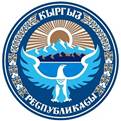 ЗАКОН КЫРГЫЗСКОЙ РЕСПУБЛИКИот 4 мая 2017 года № 74О внесении изменений в Закон Кыргызской Республики "О ВИЧ/СПИДе в Кыргызской Республике"Статья 1.Внести в Закон Кыргызской Республики "О ВИЧ/СПИДе в Кыргызской Республике" (Ведомости Жогорку Кенеша Кыргызской Республики, 2005 г., № 11, ст.900) следующие изменения:1) преамбулу признать утратившей силу;2) раздел I дополнить статьей 11 следующего содержания:"11. Предмет регулированияНастоящий Закон определяет порядок правового регулирования вопросов предупреждения распространения ВИЧ/СПИДа на территории Кыргызской Республики, обеспечения системы мероприятий по защите прав лиц, живущих с ВИЧ/СПИДом, безопасности граждан Кыргызской Республики.";3) часть 2 статьи 2 признать утратившей силу;4) в части 6 статьи 7 слова "государственным уполномоченным органом в области здравоохранения" заменить словами "Правительством Кыргызской Республики";5) часть 3 статьи 19 признать утратившей силу.Статья 2.Настоящий Закон вступает в силу по истечении десяти дней со дня официального опубликования.Опубликован в газете "Эркин Тоо" от 19 мая 2017 года № 62 (2787)ЗАКОН КЫРГЫЗСКОЙ РЕСПУБЛИКИот 13 августа 2005 года № 149О ВИЧ/СПИДе в Кыргызской Республике(В редакции Законов КР от 13 июня 2011 года № 44, 29 апреля 2016 года № 52, 4 мая 2017 года № 74)(Преамбула утратила силу в соответствии с Законом КР от 4 мая 2017 года № 74)Раздел I
Общие положенияСтатья 1. Основные понятияВ настоящем Законе применяются следующие понятия:ВИЧ - вирус иммунодефицита человека;ВИЧ-инфекция - заболевание, вызванное вирусом иммунодефицита человека;СПИД - синдром приобретенного иммунодефицита - конечная стадия ВИЧ-инфекции с проявлениями болезни, обусловленными глубоким поражением иммунной системы человека вирусом иммунодефицита человека;ЛЖВС - лица, живущие с ВИЧ/СПИДом, - лица, зараженные вирусом иммунодефицита человека как на стадии отсутствия проявлений болезни, так и на стадии глубокого поражения иммунной системы, вызванного вирусом иммунодефицита человека;ЛПВС - лица, пострадавшие от ВИЧ/СПИДа, - лица, которые претерпели моральный и имущественный вред в связи с заражением ВИЧ/СПИДом их родственников и близких лиц;медицинское освидетельствование на ВИЧ - обследование лица на заражение вирусом иммунодефицита человека, сопровождающееся проведением дотестового и послетестового психосоциального консультирования;анонимное освидетельствование на ВИЧ - добровольное медицинское обследование на заражение ВИЧ, проводимое без предъявления документов, удостоверяющих личность, и без сообщения личных данных освидетельствуемого лица;конфиденциальное освидетельствование на ВИЧ - медицинское обследование на заражение ВИЧ, при котором обследуемому лицу гарантируется сохранение в тайне информации о факте прохождения освидетельствования на ВИЧ и о его результатах;обязательное освидетельствование на ВИЧ - медицинское обследование на заражение ВИЧ лица с его согласия, которое является обязательным требованием для отдельных категорий граждан и выполнения определенных действий;принудительное освидетельствование на ВИЧ - медицинское обследование на заражение ВИЧ, проводимое без согласия лица, по решению суда на основании постановления органов следствия;психосоциальное консультирование - конфиденциальный диалог между обследуемым лицом и лицом, предоставляющим поддержку, дающий возможность преодолеть психоэмоциональный стресс и принять решение относительно ВИЧ/СПИДа. Процесс психосоциального консультирования при ВИЧ-инфекции состоит из дотестового и послетестового консультирования;стигма - "клеймо", "ярлык";стигматизация - присвоение человеку или группе людей унижающих их достоинство свойств, связанных с ВИЧ/СПИДом;дискриминация - ущемление прав и свобод ЛЖВС и ЛПВС по мотивам ВИЧ/СПИДа;уязвимые группы - группы лиц, в которых риск распространения ВИЧ-инфекции наиболее велик в силу особенностей поведения ее членов, в частности, незащищенного секса или внутривенного введения наркотиков, и которые потенциально представляют наибольшую угрозу общественному здоровью.Статья 11. Предмет регулированияНастоящий Закон определяет порядок правового регулирования вопросов предупреждения распространения ВИЧ/СПИДа на территории Кыргызской Республики, обеспечения системы мероприятий по защите прав лиц, живущих с ВИЧ/СПИДом, безопасности граждан Кыргызской Республики.(В редакции Закона КР от 4 мая 2017 года № 74)Статья 2. Законодательство Кыргызской Республики о ВИЧ/СПИДеЗаконодательство Кыргызской Республики о ВИЧ/СПИДе состоит из настоящего Закона, других законов и принимаемых в соответствии с ними иных нормативных правовых актов, а также из вступивших в установленном законом порядке в силу международных договоров, участницей которых является Кыргызская Республика.(Часть 2 утратила силу в соответствии с Законом КР от 4 мая 2017 года № 74)Государственная политика Кыргызской Республики по вопросам ВИЧ/СПИДа реализуется путем организации исполнения настоящего Закона, других законов и принимаемых в соответствии с ними нормативных правовых актов Кыргызской Республики.(В редакции Законов КР от 13 июня 2011 года № 44, 4 мая 2017 года № 74)Статья 3. Гарантии государстваГосударством гарантируется:проведение комплексных мероприятий по профилактике ВИЧ/СПИДа;регулярное предоставление достоверной информации населению по вопросам ВИЧ/СПИДа, в том числе через средства массовой информации;включение в учебные программы образовательных организаций тематических разделов по вопросам ВИЧ/СПИДа;обеспечение безопасности медицинских процедур, биологических жидкостей и тканей, используемых в диагностических, лечебных и научных целях;доступ к медицинскому освидетельствованию для выявления ВИЧ-инфекции с проведением дотестового и послетестового консультирования;бесплатное анонимное медицинское освидетельствование;конфиденциальность информации о факте медицинского освидетельствования на ВИЧ и его результатах;обеспечение доступа ко всем видам медико-санитарной помощи и лекарственному обеспечению лицам, живущим с ВИЧ/СПИДом, в организациях здравоохранения бесплатно и на льготных условиях в соответствии с Программой государственных гарантий по согласованию с соответствующим комитетом Жогорку Кенеша Кыргызской Республики;социальная защита ЛЖВС и ЛПВС в соответствии с законодательством Кыргызской Республики;обеспечение безопасности условий труда и средствами индивидуальной защиты медицинского персонала и других специалистов, имеющих риск заражения ВИЧ/СПИДом;подготовка специалистов для реализации мер по вопросам ВИЧ/СПИДа;развитие научных исследований по проблемам ВИЧ/СПИДа;содействие общественной и благотворительной деятельности, направленной на решение вопросов ВИЧ/СПИДа;развитие международного сотрудничества, регулярный обмен информацией и опытом в рамках международных программ по ВИЧ/СПИДу;обеспечение прозрачности реализуемых мероприятий по ВИЧ/СПИДу.В осуществлении мер по вопросам ВИЧ/СПИДа могут принимать участие предприятия, учреждения, организации, в том числе некоммерческие и международные, а также частные лица, включая иностранных граждан. Государством гарантируется поддержка указанных юридических и физических лиц в осуществлении таких мероприятий.Статья 4. Финансирование деятельности по ВИЧ/СПИДуФинансирование целевых программ, деятельности предприятий, учреждений и организаций независимо от форм собственности по ВИЧ/СПИДу осуществляется за счет:средств республиканского и местных бюджетов Кыргызской Республики;средств кредитов, грантов и целевых фондов;средств, направляемых на медицинское страхование в порядке, установленном законодательством Кыргызской Республики;иных источников финансирования, не запрещенных законодательством Кыргызской Республики.Раздел II
Права и обязанности гражданСтатья 5. Права и обязанности граждан в области ВИЧ/СПИДаГражданам Кыргызской Республики, иностранным гражданам и лицам без гражданства, проживающим или находящимся на территории Кыргызской Республики, предоставляется право:на добровольное, конфиденциальное медицинское освидетельствование на ВИЧ и медицинское наблюдение в организациях здравоохранения независимо от их ведомственной подчиненности и форм собственности;на получение гарантированного минимума достоверной информации о ВИЧ/СПИДе и мерах профилактики;на участие в профилактических программах и доступ к профилактическим средствам (дезинфицирующие средства, чистые шприцы, иглы и презервативы);на получение специализированной, квалифицированной медицинской помощи в области ВИЧ/СПИДа;на получение паллиативной помощи больным в терминальной стадии заболевания под наблюдением врача в медицинских учреждениях или в форме амбулаторной помощи.Граждане Кыргызской Республики, иностранные граждане и лица без гражданства, проживающие или находящиеся на территории Кыргызской Республики, несут обязанности в соответствии с законодательством Кыргызской Республики.(В редакции Закона КР от 29 апреля 2016 года № 52)Статья 6. Права и обязанности ЛЖВСЛица, живущие с ВИЧ/СПИДом, обладают всей полнотой социально-экономических, политических, личных прав и свобод, а также несут обязанности, закрепленные Конституцией Кыргызской Республики и законодательством Кыргызской Республики.Лица, живущие с ВИЧ/СПИДом, имеют право:на уважительное и гуманное отношение, исключающее унижение человеческого достоинства в связи с данным заболеванием;на получение качественной медико-санитарной помощи и лекарственное обеспечение бесплатно и на льготных условиях в соответствии с Программой государственных гарантий;на добровольное, анонимное и конфиденциальное медицинское освидетельствование;на получение полной информации о порядке медицинского освидетельствования на ВИЧ и его результатах, а также на дотестовое и послетестовое психосоциальное консультирование;на получение достоверной и полной информации о своих правах, характере имеющегося у них заболевания и применяемых методах наблюдения и лечения;на социальное обеспечение и обслуживание в порядке, предусмотренном законодательством;на получение квалифицированной юридической помощи и психологической поддержки;на реализацию сексуальных и репродуктивных прав;на профессиональное образование, переквалификацию и трудовую деятельность по избранной профессии, за исключением работы по специальностям и на должностях, установленных специальным перечнем, утвержденным Правительством Кыргызской Республики;на свободный выбор врача и организации здравоохранения при проведении медицинского освидетельствования, лечения и наблюдения.Привлечение лиц, живущих с ВИЧ/СПИДом, в качестве объектов для испытаний лекарственных средств, научного исследования или учебного процесса, фотографирования, видео- или киносъемки производится только с их или их законных представителей письменного согласия.Лица, живущие с ВИЧ/СПИДом, обязаны предпринимать меры по предотвращению передачи ВИЧ-инфекции другому лицу. Заведомое поставление в опасность заражения либо заражение другого лица (или нескольких лиц) ВИЧ лицом, знавшим о наличии у него ВИЧ-инфекции, влечет уголовную ответственность, установленную законодательством Кыргызской Республики.Виновное в этом лицо возмещает также ущерб, причиненный в связи с оказанием зараженному лицу медицинской и социальной помощи.Раздел III
Медицинское освидетельствование на ВИЧ. Профилактическое наблюдение за ЛЖВССтатья 7. Виды медицинского освидетельствования на ВИЧВ Кыргызской Республике предусматриваются следующие виды медицинского освидетельствования:добровольное;обязательное;принудительное.Добровольное медицинское освидетельствование проводится анонимно и конфиденциально на основе информированного, осознанного, письменного согласия обследуемого лица или его законного представителя.Факт прохождения и результаты конфиденциального медицинского освидетельствования на ВИЧ не разглашаются и не передаются третьей стороне без предварительного письменного согласия обследуемого лица.Обязательное медицинское освидетельствование проводится конфиденциально.Принудительное освидетельствование на ВИЧ проводится только по решению суда на основании постановления следователя, прокурора о его назначении. Факт и результаты такого освидетельствования также носят конфиденциальный характер, охраняемый законом.Любое медицинское освидетельствование на ВИЧ сопровождается дотестовым и послетестовым психосоциальным консультированием. Порядок проведения психосоциального консультирования в связи с ВИЧ определяется Правительством Кыргызской Республики.Освидетельствуемое лицо имеет право отказаться от проведения медицинского освидетельствования на любой его стадии, за исключением принудительного медицинского освидетельствования.(В редакции Закона КР от 4 мая 2017 года № 74)Статья 8. Обязательное медицинское освидетельствование на ВИЧОбязательному медицинскому освидетельствованию на ВИЧ подлежат:доноры крови, биологических жидкостей, органов и тканей;иностранные граждане и лица без гражданства в случаях, предусмотренных международными договорами;лица, профессиональная деятельность которых предусматривает обязательное прохождение медицинского освидетельствования на ВИЧ. Перечень специальностей и должностей, подлежащих обязательному медицинскому освидетельствованию, определяется Правительством Кыргызской Республики.Работодатели не имеют права требовать от работников представления официального медицинского заключения освидетельствования на ВИЧ, если это не предусмотрено законодательством Кыргызской Республики.Обязательное медицинское освидетельствование проводится только с письменного согласия обследуемого лица.Статья 9. Порядок проведения медицинского освидетельствования на ВИЧМедицинское освидетельствование на ВИЧ проводится в государственных, муниципальных или частных организациях здравоохранения на основании лицензии, предоставляемой в порядке, установленном законодательством Кыргызской Республики.Медицинское освидетельствование детей в возрасте до 18 лет и лиц, признанных в установленном законом порядке недееспособными, может проводиться по письменной просьбе или письменного согласия их законных представителей, которые имеют право присутствовать при проведении медицинского освидетельствования.Психосоциальное консультирование детей в возрасте до 18 лет проводится с участием детского психолога, родителей или законного представителя, которые приглашаются с согласия ребенка.Не допускается какое-либо принуждение при проведении медицинского освидетельствования на ВИЧ, проведение его без согласия обследуемого лица либо с использованием методов физического, психологического и морального давления, равно как с использованием зависимого положения освидетельствуемого лица.Выдача официального медицинского заключения по результатам медицинского освидетельствования на ВИЧ по требованию граждан Кыргызской Республики, иностранных граждан и лиц без гражданства о наличии или отсутствии у них ВИЧ/СПИДа осуществляется организациями здравоохранения, имеющими лицензию и аккредитованными в установленном законодательством порядке.Сведения о заражении того или иного лица вирусом иммунодефицита человека либо о заболевании его ВИЧ-инфекцией, СПИДом составляют служебную тайну, охраняемую законом.Сотрудники иностранных дипломатических представительств и консульских учреждений, пользующиеся на территории Кыргызской Республики дипломатическим иммунитетом и привилегиями, могут быть освидетельствованы на заражение вирусом иммунодефицита человека при их обращении.Правила медицинского освидетельствования на ВИЧ, учета и медицинского наблюдения лиц, живущих с ВИЧ/СПИДом, утверждаются Правительством Кыргызской Республики.Статья 10. Административное выдворение иностранных гражданИностранные граждане, находящиеся на территории Кыргызской Республики, в случае умышленного уклонения от прохождения обязательного медицинского освидетельствования на ВИЧ подлежат административному выдворению за пределы Кыргызской Республики в соответствии с законодательством Кыргызской Республики.Раздел IV
Социальная защита лиц, живущих с ВИЧ/СПИДом, и лиц, пострадавших от ВИЧ/СПИДаСтатья 11. Социальная защита ЛЖВС и ЛПВСЛицам, заражение которых произошло вследствие выполнения медицинских манипуляций, предусматривается возмещение вреда в порядке, установленном законодательством Кыргызской Республики.Лицам, живущим с ВИЧ/СПИДом, которым установлена инвалидность, назначается пенсия по инвалидности, а при отсутствии права на пенсионное обеспечение - социальное пособие в соответствии с законодательством Кыргызской Республики.Один из родителей детей в возрасте до 14 лет, живущих с ВИЧ/СПИДом, либо лицо, осуществляющее фактический уход за ними, имеют право на совместное пребывание в стационарах с выплатой пособия по временной нетрудоспособности в установленном законодательством Кыргызской Республики порядке.Статья 12. Социальная защита детей, живущих с ВИЧ/СПИДомДети в возрасте до двух лет, которым установлен диагноз ВИЧ/СПИД, признаются детьми-инвалидами.Детям с ВИЧ-инфекцией и больным СПИДом устанавливается государственное пособие с момента регистрации, а детям, рожденным от матерей, живущих с ВИЧ/СПИДом, - с момента рождения до достижения 18 месяцев в порядке, установленном законодательством Кыргызской Республики.Дети, рожденные от матерей, живущих с ВИЧ/СПИДом, обеспечиваются заменителями грудного молока до достижения возраста одного года за счет средств республиканского и местного бюджетов.Дети старше двух лет, живущие с ВИЧ/СПИДом, проходят освидетельствование в медико-социальной экспертной комиссии на общих основаниях.Дети, живущие с ВИЧ/СПИДом, находящиеся в клиниках, реабилитационных центрах или по состоянию здоровья в домашних условиях, имеют право на обучение по специальным программам курса средней общеобразовательной школы и начального профессионального образования, утвержденным Правительством Кыргызской Республики.Не допускается отказ в приеме в детские дошкольные учреждения, школы, интернаты и санаторно-оздоровительные учреждения детей, живущих с ВИЧ/СПИДом.(В редакции Закона КР от 13 июня 2011 года № 44)Статья 13. Запрет на ограничение прав и стигматизацию лиц, живущих с ВИЧ/СПИДомНе допускается дискриминация и стигматизация ЛЖВС и ЛПВС, а также ущемление их законных интересов, прав и свобод на основании наличия у них ВИЧ-инфекции.Не допускается отказ:в заключении либо прекращение трудового договора, кроме отдельных видов профессиональной деятельности, установленных специальным перечнем;в приеме в образовательные организации и организации здравоохранения.Раздел V
Социальная защита лиц, подвергающихся риску заражения вирусом иммунодефицита человека при исполнении служебных обязанностейСтатья 14. Отнесение ВИЧ-инфекции, СПИДа к профессиональным заболеваниямЗаражение вирусом иммунодефицита человека медицинских, фармацевтических, социальных или других работников при исполнении ими служебных обязанностей относится к категории профессиональных заболеваний.Указанным работникам предоставляются льготы и выплачивается государственное единовременное пособие в размерах и порядке, установленных законодательством Кыргызской Республики.Администрация организаций здравоохранения, персонал которых проводит диагностические исследования на ВИЧ-инфекцию, оказывает лечебную помощь лицам, живущим с ВИЧ/СПИДом, а также имеет контакт с кровью и иными биологическими материалами от ВИЧ-инфицированных лиц, обязана обеспечивать этих работников необходимыми средствами защиты, систематическое их обследование с целью выявления заражения ВИЧ.Работодатели, независимо от форм собственности, обязаны обеспечивать своих работников информацией о ВИЧ/СПИДе и мерами защиты на рабочем месте при необходимости.Статья 15. Льготы в области трудаРаботникам, занятым оказанием медицинской, социальной и другой помощи лицам, живущим с ВИЧ/СПИДом, лабораторной диагностикой ВИЧ-инфекции, проведением научных исследований с использованием инфицированного материала, производством биологических препаратов для диагностики, а также лечением и профилактикой СПИДа, устанавливается доплата к заработной плате, предоставляется право на ежегодный дополнительный отпуск в соответствии с Перечнем производств, работ, профессий и должностей, утверждаемым Правительством Кыргызской Республики.Раздел VI
Заключительные положенияСтатья 16. Ответственность за нарушение настоящего ЗаконаНарушение положений настоящего Закона влечет за собой в установленном порядке дисциплинарную, административную, уголовную и гражданскую правовую ответственность.Статья 17. Порядок обжалования неправомерных действий должностных лицНеправомерные действия или бездействие должностных лиц, нарушающие права ЛЖВС и ЛПВС, могут быть обжалованы в суде в порядке, установленном законодательством Кыргызской Республики.Статья 18. Международное сотрудничество Кыргызской РеспубликиПорядок международного сотрудничества Кыргызской Республики с другими государствами в области ВИЧ/СПИДа устанавливается законодательством Кыргызской Республики.Статья 19. О порядке введения в действие настоящего ЗаконаНастоящий Закон вступает в силу со дня официального опубликования.Признать утратившим силу Закон Кыргызской Республики "О профилактике СПИДа в Кыргызской Республике" от 19 декабря 1996 года № 62.(Часть 3 утратила силу в соответствии с Законом КР от 4 мая 2017 года № 74)Правительству Кыргызской Республики в трехмесячный срок:привести свои нормативные правовые акты в соответствие с настоящим Законом;подготовить и представить на рассмотрение Жогорку Кенеша Кыргызской Республики предложения о приведении законодательных актов Кыргызской Республики в соответствие с настоящим Законом.Принят Жогорку Кенешем Кыргызской Республики30 марта 2017 года          ПрезидентКыргызской РеспубликиА.Ш. АтамбаевИсполняющий обязанностиПрезидента Кыргызской РеспубликиК. Бакиев